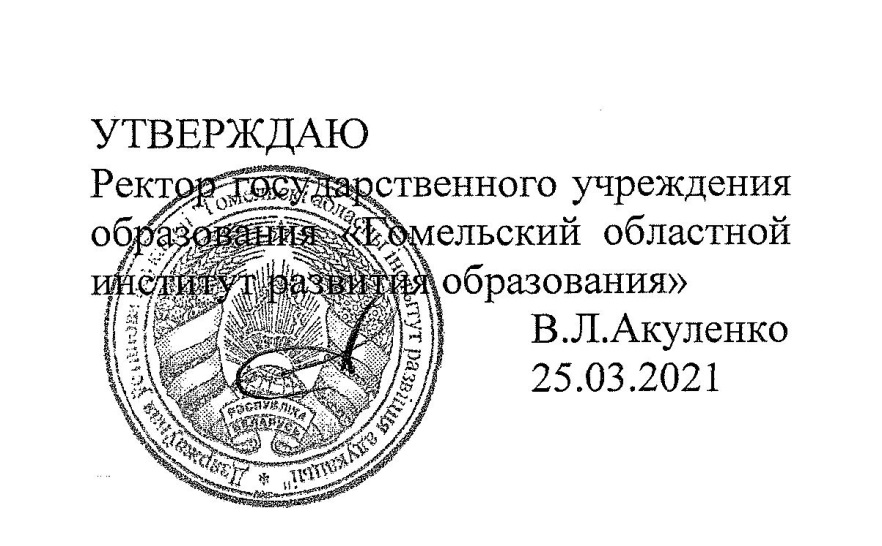 Задания второго этапа областной олимпиады учащихсяIV-IX классов по учебным предметам«Всемирная история», «История Беларуси»2020/2021 учебный годVII классУважаемые участники олимпиады! Задания выполняются на бланках заданий. Желаем вам успехов!Задание I. Выберите и обведите правильный вариант ответа:1. Архонтом называли правителя Древней:2. Богиня плодородия и земледелия в Древней Греции:3. Автор поэмы «Метаморфозы»:4. Битва при Херонее произошла в:5. «Золотой дом» в Риме был построен для императора:6. Монарх, получивший прозвище «Безземельный̆», правил в:7. Князь ВКЛ, при котором состоялась битва на Синих Водах:8. Судебник Ивана III был издан в:9. Салинское соглашение Витовт заключил с:10. Поруб в Древней Руси – это:11. Джонатан Свифт был:12. Понятие «круглоголовые» связано с историей:13. Система взглядов шляхетского сословия в Речи Посполитой, основанная на идее происхождения шляхты от одного из древних кочевых племён:14. Битва у Белой горы произошла в:15. Открытие закона всемирного тяготения принадлежит:16. Вальный сейм Речи Посполитой состоял из:17. Кейданская уния была заключена в:18. Один из авторов Декларации независимости, 3-й президент США:19. В 1606г. и 1610г. произошли выступления горожан:20. Казнь Людовика XVI во Франции состоялась в:Задание II. Напишите имена исторических личностей:Задание III. Дайте определение понятиям:Задание IV. Соотнесите:1. Города и связанные с ними события: 1_____ 2_____ 3_____ 4_____2. Даты и события: 1_____ 2_____ 3_____ 4_____3. Художников и их произведения: 1_____ 2_____ 3_____ 4_____Задание V. Расставьте события в хронологической последовательности:1. 1_____ 2_____ 3_____ 4_____а) Война Алой и Белой Розы;б) Тридцатилетняя война;в) Столетняя война;г) Семилетняя война.2. 1_____ 2_____ 3_____ 4_____а) основание Санкт-Петербурга;б) штурм Бастилии;в) создание Барской конфедерации;г) битва при д.Лесной.3. 1_____ 2_____ 3_____ 4_____а) правление Сигизмунда II Августа;б) правление Августа II Сильного;в) правление Яна II Казимира;г) правление Стефана Батория.Задание VI. Выполните задание по карте:1. Запишите города, обозначенные на карте цифрами 1, 2, 3, 4, 5, 6.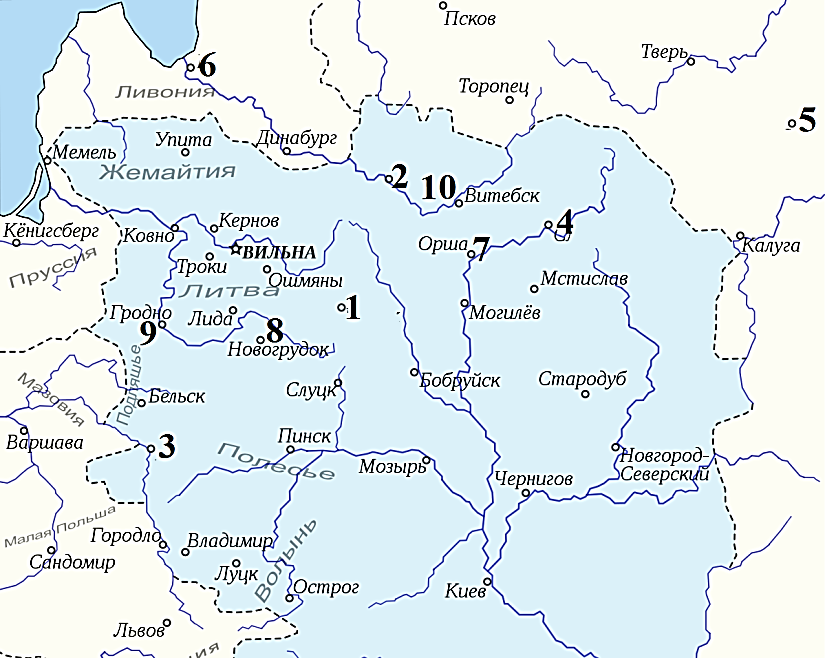 1. __________________________;2. __________________________; 3. __________________________; 4. __________________________; 5. ___________________________; 6. ___________________________.2. Запишите число, которым обозначен город, где в 1596г. была заключена церковная уния _____.3. Запишите число, которым обозначен город, давший название войне между Речью Посполитой и Россией в 1632г. – 1634г. ______.4. Запишите число, которым обозначен город, где состоялась коронация Миндовга ______.5. Запишите число, которым обозначен город, возле которого в 1514г. состоялась битва между литовским и русским войсками ______.6. Запишите числа, которыми обозначены города, впервые упоминавшиеся в летописи в 862 г. _______.; 1019г. ______.; 1021г. ______ .Задание VII. Эрудит:1. Каково расстояние между Царьградом и Константинополем? _______________________2. У какого народа существовал такой обычай: ____________________________________«Страдающих каким-нибудь недугом они выносят на рынок... Прохожие дают больному советы о его болезни (если кто-нибудь из них или сам страдал подобным недугом, или видел его у другого). Затем прохожие советуют больному и объясняют, как сами они исцелились от подобного недуга или видели исцеление других. Молча проходить мимо больного человека у них запрещено: каждый должен спрашивать, в чем его недуг».3. В истории России он был Соляным, Медным, Чумным. О чём идёт речь?____________________________________________________________________________________________________________________________________________________4. Представители, какого магнатского род в ВКЛ носили прозвища «Геркулес», «Перун», «Рыбонька»?_________________________________________________________________5. Сентябрь – девятый месяц, но его название образовано от латинского слова «septem», что значит «семь». Аналогично названия октября, ноября и декабря, которые происходят от латинских чисел 8, 9 и 10. Чем объясняется такое несоответствие?__________________________________________________________________________________________________________________________________________________________________________________________________________________________________________№ заданияIIIIIIIVVVIVIIИтогоmax кол-во баллов2012101212131594кол-во набранных баллова) Индии;б) Месопотамии;в) Греции;г) Финикии.а) Ника;б) Гера;в) Артемида;г) Деметра.а) Гораций;б) Вергилий;в) Геродот;г) Овидий.а) 338г. до н.э.;б) 331г. до н.э.;в) 216г. до н.э.;г) 202г. до н.э.а) Тиберия;б) Нерона;в) Траяна;г) Калигулы.а) Англии;б) Польском королевстве;в) Византии;г) Священной Римской империи.а) Гедимин;б) Ольгерд;в) Витень;г) Ягайло.а) 1447г.;б) 1497г.;в) 1550г.;г) 1566г.а) Польским королевством;б) Московским государством;в) Тевтонским орденом;г) Золотой Ордой.а) название монеты;б) название холодного оружия;в) название тюрьмы;г) название земледельческого орудия.а) писателем;б) художником;в) композитором;г) скульптором.а) Франции;б) Италии;в) Англии;г) Нидерландов.а) пуританизм;б) монархизм;в) аристократизм;г) сарматизм.а) 1605г.;б) 1620г.;в) 1648г.;г) 1661г.а) Джордано Бруно; б) Фрэнсису Бэкону;в) Исааку Ньютону;г) Николаю Копернику.а) думы и господарской рады;б) сената и посольской избы;в) лавы и рады;г) королевского совета и магистрата.а) 1569г.;б) 1596г.;в) 1655г.;г) 1667г.а) Томас Джефферсон;б) Бенджамин Франклин;в) Джордж Вашингтон;г) Джон Адамс.а) Полоцка;б) Витебска;в) Гродно;г) Могилева.а) 1790г.;б) 1791г.;в) 1792г.;г) 1793г.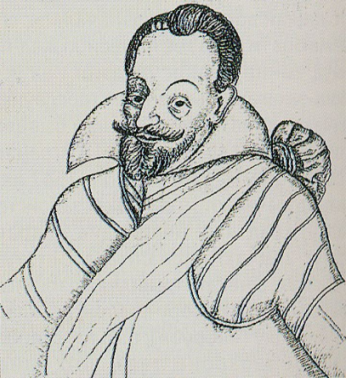 Канцлер ВКЛ. Участвовал в  подготовке Статутов ВКЛ 1566г. и 1588г. Один из ярых противников подписания Люблинской унии. 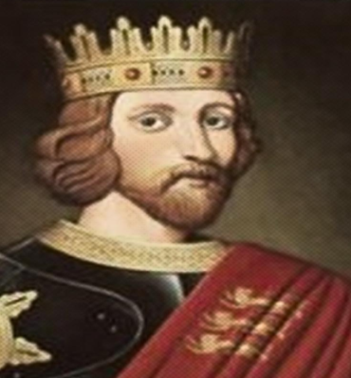 Английский король в 1189–1199гг. Большую часть своего правления провёл за пределами Англии в крестовых походах и иных войнах.1.1.2.2.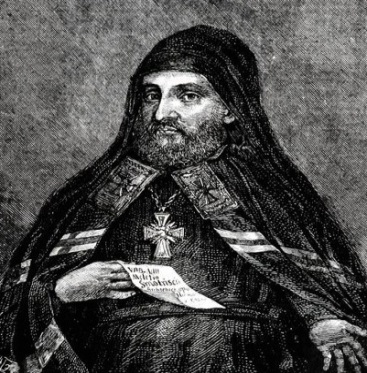 Религиозный деятель, философ, писатель. Автор произведений «Фринос» и  «Грамматика славенская».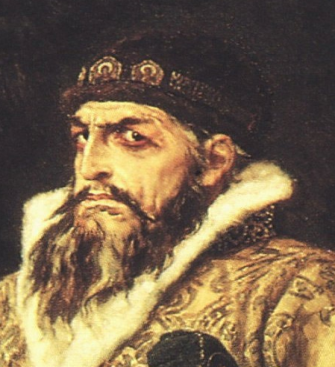 Царь, при котором в России впервые был созван Земский собор. В его правление была создана Избранная рада и проведена опричнина.3.3.4.4.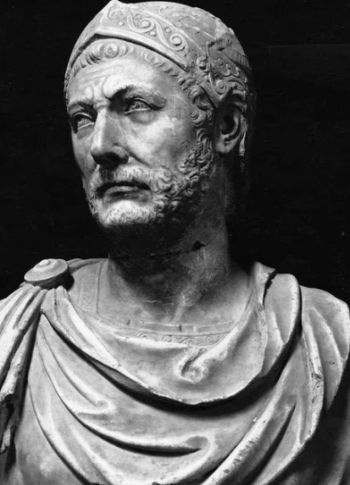 Карфагенский полководец. Развязал вторую Пуническую войну с Римом, которая завершилась поражением Карфагена.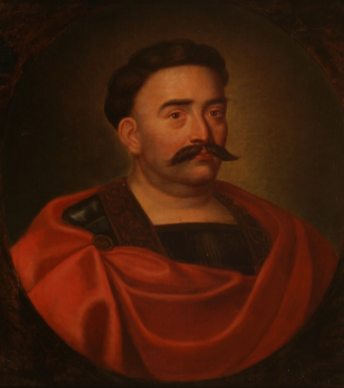 Полководец и  государственный деятель. В 1674г. избран королем польским и великим князем литовским. Нанёс поражение туркам в 1683г. под Веной.5.5.6.6.1. Античность –2. Вотчина – 3. Волока – 4. Гуманизм – 5. Колонизация– 1) Филадельфияа) Революция в Нидерландах;2) Парижб) принятие Конституции США;3) Лейденв) казнь Максимилиана Робеспьера;4) Виттенбергг) Реформация в Германии.1) 1514 г.а) Заключение Ям-Запольского перемирия;2) 1557 г.б) Утверждение II Статута ВКЛ;3) 1566 г.в) Битва под Оршей;4) 1582 г.г) Издание «Уставы на волоки».1) Kapaваджоа) «Охота на тигров и львов»;2) Диего Веласкесб) «Лютнист»;3) Питер Пауль Рубенсв) «Ночной дозор»;4) Рембрандтг) «Менины».